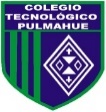 Colegio Tecnológico PulmahueWRITING WORKSHEET NOMBRE_____________________________FECHA______CURSO______OA 14Escribir una variedad de textos breves, como cuentos, correos electrónicos, folletos, rimas, descripciones, biografías, instrucciones y resúmenes utilizando los pasos del proceso de escritura (organizar ideas, redactar, revisar, editar, publicar)HABILIDADES A EVALUAR:01.- Redactar rutina diaria y predicciones sobre un personaje.Write your daily routine using verbs in the present simple. Example: I wake up at 7am everyday ______________________________________________________________________________________________________________________________________________________________________________________________________________________________________________________________________________________________________________________________________________________________________________________________________________________________________________________________________________________________________________________________________________________________________________________________________________________________________________________________________________________________________________________________________________________________________________________________________________________________________________________________________________________________________________________________________________________________________________________________________________________________________________________________________________________________________________________________________________________________________________________________________________________________________________________________________________________________________________________________________________________________________________________________________________________________________________________________________________________________________________________________________________________________________________________________________________________________________________________________________________________________________________________________________________________________________________________________________________________________________________________________________________________________________________________________________________________________________________________________________________________________________